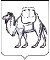 ТЕРРИТОРИАЛЬНАЯ ИЗБИРАТЕЛЬНАЯ КОМИССИЯГОРОДА СНЕЖИНСКАРЕШЕНИЕ29 марта 2023 года                                                                                № 43/129-5г. СнежинскТерриториальная избирательная комиссии города Снежинска РЕШАЕТ:1. Утвердить План работы территориальной избирательной комиссии города Снежинска на 2 квартал 2023 года (прилагается).2. Возложить контроль за выполнением Плана работы территориальной избирательной комиссии города Снежинска на 2 квартал 2023 года на секретаря территориальной избирательной комиссии Ершову Л.Р.3. Направить настоящее решение в избирательную комиссию Челябинской области для опубликования в информационно-телекоммуникационной сети «Интернет».Председатель комиссии				                      Ю.А. Поздняков Секретарь комиссии						            Л.Р. ЕршоваУТВЕРЖДЕНрешением территориальной избирательной комиссии города Снежинскаот 29 марта 2023 года № 43/129-5План работы территориальной избирательной комиссии города Снежинска
наименование территориина 2 квартал 2023 годаПредседатель ТИК	                  ___________________                           Ю.А.Поздняков
                                                                                                         подпись			                                                   ФИО№Наименование мероприятия
Срок выполненияОтветственный 
за выполнение1. Организационное и документационное обеспечение                                                                                                                                                                                                                                                                1. Организационное и документационное обеспечение                                                                                                                                                                                                                                                                1. Организационное и документационное обеспечение                                                                                                                                                                                                                                                                1. Организационное и документационное обеспечение                                                                                                                                                                                                                                                                1.Заседания ТИКАпрель – июнь Ершова Л.Р.2.Вопросы, планируемые к рассмотрению на заседании ТИК:1. Об утверждении отчета о Плане работы ТИК за 1 квартал 2023 год.2. Об утверждении Плана мероприятий к Дню молодого избирателя. 3. О плане работы ТИК на 3 квартал.4. О досрочном сложении полномочий членов участковых избирательных комиссий.5. Вопросы по правовой культуре.6. О формировании новых составов УИК.7. Об итогах Конкурса пригласительных.8. О кандидатурах, дополнительно зачисленных в резерв составов участковых избирательных комиссий.9. Об исключении лиц, зачисленных в резерв составов участковых избирательных комиссий.Апрель – июнь Ершова Л.Р.3.Заседания рабочей группы по приему и предварительному рассмотрению документов по формированию УИКАпрель – июнь Ершова Л.Р.Коляда В.В.4.Подготовка протоколов заседаний, решений ТИКАпрель – июнь Ершова Л.Р.5.Подготовка протоколов заседаний, решений рабочей группы по приему и предварительному рассмотрению документов по формированию УИКАпрель – июнь Ершова Л.Р.6.Подготовка документов и отзывов к судебным заседаниямПо необходимостиКоляда В.В.7.Участие в судебных заседанияхПо необходимостиКоляда В.В.8.Подготовка отчетов, материаловВесь период Ершова Л.Р.9.Личный прием (устные обращения, консультации по телефону)Весь период Ершова Л.Р.10.Письменные обращения, жалобы, заявления, подготовка ответовПо необходимостиКоляда В.В.11.Размещение новостей ТИК на сайте избирательной комиссии Челябинской областиВесь периодЕршова Л.Р.12.Размещение постов на странице ТИК в социальных сетяхВесь периодЧубарешко А.В.13.Размещение документов комиссии на сайте (решения, повестки)Весь периодЕршова Л.Р.2. Работа с кадровым составом2. Работа с кадровым составом2. Работа с кадровым составом2. Работа с кадровым составом14.Прекращено полномочий членов УИК с правом решающего голосаВесь периодЕршова Л.Р.15.Назначено членов УИК с правом решающего голосаВесь периодЕршова Л.Р.16.Прекращено полномочий председателей УИКВесь периодЕршова Л.Р.17.Назначено председателей УИКВесь периодЕршова Л.Р.18.Формирование составов кадрового резерва УИКВесь периодЕршова Л.Р.19.Исключено из составов кадрового резерва УИК Весь периодЕршова Л.Р.20.Формирование личных дел на новых членов УИК и в резерв составов УИКВесь периодЕршова Л.Р.3. Учет, сохранность и инвентаризация нефинансовых активов3. Учет, сохранность и инвентаризация нефинансовых активов3. Учет, сохранность и инвентаризация нефинансовых активов3. Учет, сохранность и инвентаризация нефинансовых активов21.Прием нефинансовых активов (имущества)Весь периодЕршова Л.Р.22.Передача нефинансовых активов (имущества) на баланс ОМСВесь периодЕршова Л.Р.23.Участие в инвентаризации нефинансовых активов (имущества), проводимой ОМСПо необходимостиЕршова Л.Р.4. Реализация мероприятий Концепции повышения правовой культуры избирателей4. Реализация мероприятий Концепции повышения правовой культуры избирателей4. Реализация мероприятий Концепции повышения правовой культуры избирателей4. Реализация мероприятий Концепции повышения правовой культуры избирателей24.Проведение Дня молодого избирателяАпрель – май Ершова Л.Р., Чубарешко А.В.25.Участие в областном конкурсе на «Лучшее приглашение на выборы»Апрель Ершова Л.Р., Чубарешко А.В.26.Встреча с представителями партий по вопросам формирования УИКАпрель – июнь Ершова Л.Р.27.Выступление на пресс-конференции в Администрации по вопросам деятельности ТИКВесь периодПоздняков Ю.А. Ершова Л.Р.28.Мероприятие с молодыми избирателями. Тренинг по ораторскому искусству. Знакомство с ТИК, со структурой и функционалом органов МСУ.Май Ершова Л.Р., Чубарешко А.В.5. Обучение участников избирательного процесса и организаторов выборов5. Обучение участников избирательного процесса и организаторов выборов5. Обучение участников избирательного процесса и организаторов выборов5. Обучение участников избирательного процесса и организаторов выборов29.Организация, подготовка и проведение обучающих мероприятий:Теоретическое занятие по теме: «Особенности процесса информирования избирателей»Теоретическое занятие по теме: «Делопроизводство в УИК. Передача документов в ТИК. Оформление избирательных документов»Теоретическое занятие по теме: «Роль системы ГАС Выборов в организации и проведении выборов. Порядок включения в список избирателей и исключения из списка избирателей граждан РФ»Апрель Май Июнь Ершова Л.Р.30.Подготовка двух презентаций к теоретическим занятиямАпрель – май  Ершова Л.Р.6. Взаимодействие с органами государственной власти и местного самоуправления, политическими партиями, общественными организациями 6. Взаимодействие с органами государственной власти и местного самоуправления, политическими партиями, общественными организациями 6. Взаимодействие с органами государственной власти и местного самоуправления, политическими партиями, общественными организациями 6. Взаимодействие с органами государственной власти и местного самоуправления, политическими партиями, общественными организациями 31.Взаимодействие с органами государственной власти, местного самоуправления:1. Рабочие встречи с депутатами Собрания депутатов Снежинского городского округа о пересмотре границ округов и избирательных участков.Апрель – июнь  Поздняков Ю.А.Ершова Л.Р.32.Взаимодействие с политическими партиями, общественными организациями и т.п.:1. Рабочая встреча с представителями партий «Справедливая Россия», «Единая Россия», «КПРФ» по формированию УИК.2. Совместное мероприятие с Молодежной палатой при Совете депутатов.Апрель  Апрель  Ершова Л.Р.Ершова Л.Р.7. Работа по уточнению границ избирательных участков, округов7. Работа по уточнению границ избирательных участков, округов7. Работа по уточнению границ избирательных участков, округов7. Работа по уточнению границ избирательных участков, округов33.Работа по уточнению границ избирательных участков (изменения, добавления домов, улиц)Весь периодПоздняков Ю.А.Ершова Л.Р.34.Предложения по образованию (уточнению составов) избирательных округовВесь периодПоздняков Ю.А.Ершова Л.Р.8. Подготовлено избирательной документации для передачи в архив, к уничтожению8. Подготовлено избирательной документации для передачи в архив, к уничтожению8. Подготовлено избирательной документации для передачи в архив, к уничтожению8. Подготовлено избирательной документации для передачи в архив, к уничтожению35.Подготовка документов для сдачи в архивВесь периодЕршова Л.Р.36.Подготовка документов на уничтожениеПо  Постановлению ИК ЧОЕршова Л.Р.